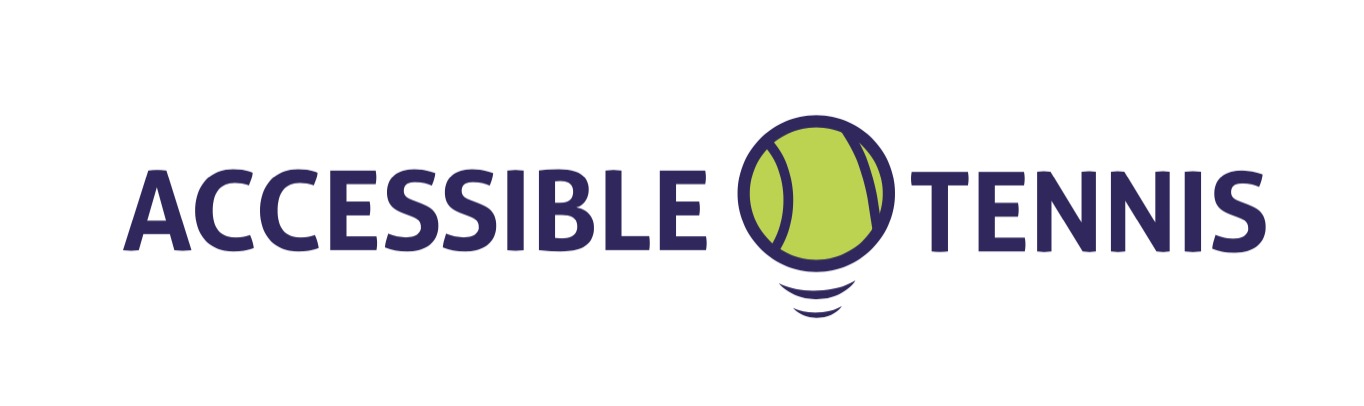 Accessible Tennis CIC  Company Number: 530601Safeguarding Policy StatementAccessible Tennis CIC acknowledges the duty of care to safeguard and promote the welfare of children and adults at risk.  The club is committed to ensuring safeguarding practice reflects statutory responsibilities, government guidance and complies with best practice and LTA requirements.  A copy of the club’s full safeguarding policy and Diversity and Inclusion Policy is available by email request: enterprise@accessibletennis.co.uk This safeguarding policy statement is available on the website and will be given out to members.website: www.accessibletennis.co.ukThe club’s safeguarding policy recognises that the welfare and interests of children and adults at risk are paramount in all circumstances. It aims to ensure that regardless of age, ability or disability, gender reassignment, race, religion or belief, sex or sexual orientation, socio-economic background, all children:have a positive and enjoyable experience of tennis at Accessible Tennis CIC in a safe and inclusive environmentare protected from abuse whilst participating in tennis.Accessible Tennis CIC acknowledges that some children, including disabled children and young people or those from ethnic minority communities, can be particularly vulnerable to abuse and we accept the responsibility to take reasonable and appropriate steps to ensure their welfare.   As part of our safeguarding policy Accessible Tennis CIC will:promote and prioritise the safety and well-being of children and adults at riskensure everyone understands their roles and responsibilities in respect of safeguarding and is provided with appropriate learning opportunities to recognise, identify and respond to signs of abuse, neglect and other safeguarding concerns relating to children and adults at riskencourage and maintain a culture where people feel able to raise a genuine safeguarding concern and are confident that it will be taken seriouslyensure appropriate action is taken in the event of incidents/concerns of abuse and support provided to the individual/s who raise or disclose the concernensure that confidential, detailed and accurate records of all safeguarding concerns are maintained and securely storedprevent the employment/deployment of unsuitable individualsensure robust safeguarding arrangements and procedures are in operationThe main Club Welfare Officer can be contacted on:Kenny Ritchie: welfareofficer.kenny@accessibletennis.co.ukIn addition we have a back up Welfare Officer however she is unable to cover sessions when she is a volunteer coach.Helen Lowe welfareofficer1@accessibletennis.co.ukThe club’s policy and procedures will be widely promoted and are mandatory for everyone involved in Accessible Tennis CIC. Failure to comply with the policy and procedures will be addressed and may result in dismissal/exclusion from the club.WhistleblowingAnyone who does not feel comfortable raising a concern with the Club Welfare Officer should contact the LTA Safeguarding Team directly on 020 8487 7000, the Local Authority Designated Officer (LADO) or the NSPCC on 0808 800 5000.  Further details about whistleblowing can be found in the club’s safeguarding policy.Monitoring The club’s safeguarding policy will be reviewed every two years, or sooner in the following circumstances:changes in legislation and/or government guidanceas required by the Local Safeguarding Children Board or LTAas a result of any other significant change or event.September 2022